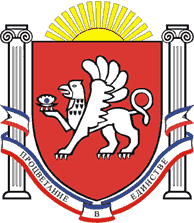 РЕСПУБЛИКА КРЫМРАЗДОЛЬНЕНСКИЙ РАЙОНАДМИНИСТРАЦИЯ КОВЫЛЬНОВСКОГО СЕЛЬСКОГО ПОСЕЛЕНИЯПОСТАНОВЛЕНИЕ02 ноября 2022г.				с. Ковыльное					№ 219Об утверждении Порядка уведомления о времени и месте заседания межведомственной комиссии собственника жилого помещения, (уполномоченного им лица), привлекаемого к работе межведомственной комиссии по признанию помещения жилым помещением, жилого помещения непригодным для проживания, многоквартирного дома аварийным и подлежащим сносу или реконструкции, садового дома жилым домом и жилого дома садовым домом муниципального образования Ковыльновское сельское поселение Раздольненского района Республики КрымВ соответствии с Жилищным кодексом Российской Федерации, Федеральным законом от 06.10.2003 № 131-ФЗ «Об общих принципах организации местного самоуправления в Российской Федерации», Законом Республики Крым от 21.08.2014 № 54-ЗРК «Об основах местного самоуправления в Республике Крым», постановлением Правительства Российской Федерации от 28.01.2006 № 47 «Об утверждении Положения о признании помещения жилым помещением, жилого помещения непригодным для проживания и многоквартирного дома аварийным и подлежащим сносу или реконструкции», Уставом муниципального образования Ковыльновское сельское поселение Раздольненского района Республики Крым, принимая во внимание проект постановления, направленный прокуратурой Раздольненского района в порядке нормотворческой инициативы от 06.09.2022 № Исорг-20350020-1909-22/-203500200, заключение прокуратуры Раздольненского района от 10.10.2022 № Исорг-20350020-2272-22/6709-20350020ПОСТАНОВЛЯЮ:1. Утвердить Порядок уведомления о времени и месте заседания межведомственной комиссии собственника жилого помещения, (уполномоченного им лица), привлекаемого к работе межведомственной комиссии по признанию помещения жилым помещением, жилого помещения непригодным для проживания, многоквартирного дома аварийным и подлежащим сносу или реконструкции, садового дома жилым домом и жилого дома садовым домом муниципального образования Ковыльновское сельское поселение Раздольненского района Республики Крым (прилагается).2.Обнародовать настоящее постановление на информационных стендах населенных пунктов Ковыльновского сельского поселения и на официальном сайте Администрации Ковыльновского сельского поселения в сети Интернет (http:/kovilnovskoe-sp.ru/). 3.Настоящее постановление вступает в силу с момента официального обнародования. 	4.Контроль за выполнением постановления оставлю за собой.Председатель Ковыльновского сельского совета -глава АдминистрацииКовыльновского сельского поселения                                           Ю.Н. МихайленкоПриложение к постановлению АдминистрацииКовыльновского сельского поселения								от 02.11.2022 № 219Порядок уведомления о времени и месте заседания межведомственной комиссии собственника жилого помещения, (уполномоченного им лица), привлекаемого к работе межведомственной комиссии по признанию помещения жилым помещением, жилого помещения непригодным для проживания, многоквартирного дома аварийным и подлежащим сносу или реконструкции, садового дома жилым домом и жилого дома садовым домом муниципального образования Ковыльновское сельское поселение Раздольненского района Республики Крым1. Собственнику жилого помещения (уполномоченному им лицу), расположенного на территории Ковыльновского сельского поселения Раздольненского района Республики Крым, обратившемуся в межведомственную комиссию Администрации Ковыльновского сельского поселения Раздольненского района Республики Крым по признанию помещения жилым помещением, жилого помещения непригодным для проживания, многоквартирного дома аварийным и подлежащим сносу или реконструкции, садового дома жилым домом и жилого дома садовым домом (далее – межведомственная комиссия), вручается письменное уведомление о времени и месте заседания межведомственной комиссии согласно приложению к настоящему Порядку.2. Уведомление составляется в двух экземплярах идентичного содержания, которые подписываются председателем межведомственной комиссии.3. Уведомление должно содержать информацию о дате, времени и месте заседания межведомственной комиссии.4. Уведомление о времени и месте заседания межведомственной комиссии вручается собственнику жилого помещения (уполномоченному лицу) под расписку не позднее трех календарных дней до даты заседания межведомственной комиссии либо направляется одним из нижеперечисленных способов:а) направление заказного письма с уведомлением о вручении по почте по адресу, указанному заявителем в обращении;б) направление электронного документа на адрес электронной почты, с которого поступило обращение.Уведомление заказной почтой направляется не позднее семи календарных дней до даты заседания межведомственной комиссии, уведомление направляется в электронной форме не позднее трех календарных дней до даты заседания межведомственной комиссии.5. Собственник жилого помещения (уполномоченное им лицо) считается получившим уведомление надлежащим образом при наличии:а) почтового уведомления о вручении уведомления по направленному адресу;б) подписи собственника жилого помещения (уполномоченного им лица) на копии уведомления при вручении уведомления под расписку;в) зафиксированного организацией почтовой связи отказа собственника жилого помещения (уполномоченного им лица) в получении уведомления;г) информации организации почтовой связи о невручении уведомления в связи с отсутствием адресата по указанному адресу.6. Второй экземпляр уведомления приобщается к материалам работы межведомственной комиссии.Приложениек Порядку уведомления о времении месте заседания межведомственной комиссии собственника жилого помещения, (уполномоченного им лица) привлекаемого к работе межведомственной комиссии по признанию помещения жилым помещением, жилого помещения непригодным для проживания, многоквартирного дома аварийным и подлежащим сносу или реконструкции, садового дома жилым домом и жилого дома садовым домом муниципального образования Ковыльновское сельское поселение Раздольненского района Республики Крым___________________________________(фамилия, имя, отчество (при наличии))___________________________________                                      (адрес)УВЕДОМЛЕНИЕВ соответствии с пунктом 7 Положения о признании помещения жилым помещением, жилого помещения непригодным для проживания, многоквартирного дома аварийным и подлежащим сносу или реконструкции, садового дома жилым домом и жилого дома садовым домом, утвержденного постановлением Правительства Российской Федерации от 28.01.2006 № 47, уведомляем Вас о том, что заседание межведомственной комиссии по признанию помещения жилым помещением, жилого помещения непригодным для проживания, многоквартирного дома аварийным и подлежащим сносу или реконструкции, садового дома жилым домом и жилого дома садовым домом муниципального образования Ковыльновское сельское поселение Раздольненского района Республики Крым будет проведено «____» __________ 20 __ года с ____ часов в кабинете № __ в здании Администрации Ковыльновского сельского поселения Раздольненского района Республики Крым по адресу: _____________________________________.Вы привлекаетесь к работе межведомственной комиссии с правом совещательного голоса «___» ________ 20 __ года.Председатель межведомственной комиссии            _______________